Multiples of 7: 7-84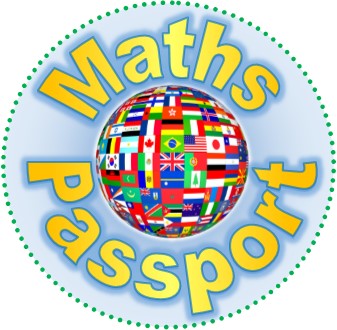 Multiples of 7: 7-84Multiples of 7: 7-84Multiples of 7: 7-84Multiples of 7: 7-84Multiples of 7: 7-84Multiples of 7: 7-84Multiples of 7: 7-84Multiples of 7: 7-84Multiples of 7: 7-84Multiples of 7: 7-84Multiples of 7: 7-84	71421283542495663707784